Об утверждении Порядка выдачи разрешения на прием детей в муниципальные общеобразовательные организации Цивильского района 
на обучение по образовательным программам начального общего образования в более раннем или более позднем возрастеНа основании части 1 статьи 67 Федерального закона от 29 декабря 2012 года №273-ФЗ «Об образовании в Российской Федерации» и в целях реализации прав граждан на получение общедоступного и бесплатного образования по основным общеобразовательным программам начального общего, основного общего и среднего общего образования, администрация Цивильского районаПОСТАНОВЛЯЕТ:Утвердить прилагаемый Порядок выдачи разрешения на прием детей в муниципальные общеобразовательные организации Цивильского района на обучение по образовательным программам начального общего образования в более раннем или более позднем возрасте.Контроль  за  исполнением настоящего постановления возложить на заместителя главы - начальника отдела образования и социального развития администрации Цивильского района Волчкову А.В. Настоящее постановление вступает в силу после его официального опубликования (обнародования).Глава администрации Цивильского района                                                                                                И.В. Николаев                       УТВЕРЖДЕН  Постановлением администрации Цивильского районаот  02.09.2019 № 456Порядоквыдачи разрешения на прием детей в муниципальные общеобразовательные организации Цивильского района на обучение по образовательным программам начального общего образования в более раннем или более позднем возрасте1. Общие положения.1.1. Настоящий Порядок выдачи разрешения на прием детей в муниципальные общеобразовательные организации Цивильского района на обучение по образовательным программам начального общего образования в более раннем или более позднем возрасте (далее – Порядок) регулирует выдачу разрешения на прием в общеобразовательные учреждения Цивильского района на обучение по образовательным программам начального общего образования граждан, не достигших к 1 сентября текущего года возраста шести лет шести месяцев, либо граждан, возраст которых превышает восемь лет,  а также порядок взаимодействия отдела образования и социального администрации Цивильского  района (далее – Отдел образования) и подведомственных ему общеобразовательных учреждений.1.2. Настоящий Порядок разработан в соответствии со следующими нормативными документами:Федеральный закон от 29.12.2012 № 273-ФЗ «Об образовании в Российской Федерации»;Приказ Министерства образования и науки РФ от 30.08.2013 № 1015 «Об утверждении порядка организации и осуществления образовательной деятельности по основным общеобразовательным программам – образовательным программам начального общего, основного общего и среднего общего образования»;Постановление Главного государственного санитарного врача РФ от 29 декабря 2010 г. № 189 "Об утверждении СанПиН 2.4.2.2821-10 "Санитарно-эпидемиологические требования к условиям и организации обучения в общеобразовательных учреждениях".1.3  Прием детей в первый класс, не достигших на 1 сентября текущего года 6 лет и 6 месяцев, или старше 8 лет может осуществляться с разрешения Отдела образования. Прием детей в первый класс, не достигших на 1 сентября текущего года 6 лет и 6 месяцев, может осуществляться только при наличии свободных мест в муниципальной общеобразовательной организации.1.4. Обучение детей, не достигших возраста 6 лет 6 месяцев к началу учебного года, проводится в общеобразовательной организации с соблюдением всех гигиенических требований к условиям и организации образовательного процесса для детей данного возраста. 2. Организация работы.2.1. Для получения разрешения  на прием в 1 класс общеобразовательной организации детей, не достигших на 1 сентября текущего года 6 лет и 6 месяцев, или старше 8 лет, родители (законные представители) должны подать заявление в Отдел образования (приложение № 1) и согласие на обработку персональных данных (приложение №4) с 1 февраля,  но не позднее 5 сентября текущего года.В заявлении родителями (законными представителями) ребенка указываются следующие сведения:- фамилия, имя, отчество ребенка;- дата рождения;- фамилия, имя, отчество родителя (законного представителя) ребенка.К заявлению прилагаются следующие документы:- копия свидетельства о рождении ребенка;- копия свидетельства о регистрации ребенка по месту жительства;- копия медицинского заключения (об отсутствии противопоказаний по состоянию здоровья, о наличии противопоказаний);- копия заключения психолого-медико-педагогической комиссии (детям, поступающим в возрасте старше 8 лет)2.2. Заявления родителей (законных представителей) регистрируются в журнале регистрации поступающих документов (входящей) корреспонденции.2.3. Отдел  образования запрашивает у общеобразовательной организации информацию о наличии свободных мест в 1 классе  и наличии условий для обучения детей, не достигших на 1 сентября текущего года 6 лет и 6 месяцев, и приобщает ее к заявлению.2.4. Подписью родителей (законных представителей) фиксируется согласие на обработку их персональных данных и персональных данных ребенка в порядке, установленном законодательством РФ.2.5. Для решения вопроса о выдаче разрешения либо мотивированном отказе в выдаче разрешения на прием ребенка в общеобразовательное учреждение на обучение в более раннем или более позднем возрасте приказом начальника Отдела образования создается постоянно действующая комиссия в составе не менее 3-х человек  (далее – Комиссия).3. Порядок работы КомиссииВ состав Комиссии включаются работники Отдела образования. В случае необходимости на заседание комиссии могут быть приглашены родители (законные представители) детей, не достигших школьного возраста, и (или)  директор школы, представивший к рассмотрению документы.3.3. Общее руководство работой комиссии осуществляет председатель. 3.4. Решение по каждому отдельному ребенку принимается открытым голосованием. Решение считается принятым, если за него проголосовало большинство членов комиссии.3.5. Комиссия ведет протокол заседаний комиссии.3.6. Члены комиссии обязаны:- присутствовать на всех заседаниях комиссии;- принимать активное участие в рассмотрении представленных документов;- давать обоснованные ответы родителям (законным представителям) в соответствии с принятым решением.3.7. Заявления рассматриваются на заседании Комиссии не более 25 календарных дней со дня поступления заявления. 3.8. По итогам рассмотрения заявления выносится одно из следующих решений:- о разрешении на прием ребенка  в общеобразовательную организацию;- об отказе в разрешении на прием ребенка  в общеобразовательную организацию.3.9. Отказ о выдаче разрешения на обучение ребенка в более раннем или более позднем возрасте  допустимого для обучения возраста может быть обусловлен наличием противопоказаний по состоянию здоровья ребенка.3.10.  На основании выписок из протокола заседания Комиссии, не позднее 30 календарных дней со дня поступления заявления, выдает уведомления родителям (законным представителям) о разрешении на прием ребенка  в общеобразовательную организацию либо об отказе в его выдаче с указанием причины (приложение №2).При положительном решении не позднее 30 календарных дней со дня поступления заявления общеобразовательной организации направляется разрешение на прием ребенка (приложение № 3).Приложение № 1к Порядку  выдачи разрешения на прием детей в муниципальные общеобразовательные организации Цивильского района на обучение по образовательным программам начального общего образования в более раннем или более позднем возрастеНачальнику отдела образования и социального развития администрации Цивильского района  ____________________________________(фамилия, инициалы руководителя)родителя (законного представителя)________________________________________(фамилия, имя)_______________________________________, (отчество – при наличии)проживающего по адресу: _________________________________________________________контактный телефон: _____________________ЗАЯВЛЕНИЕПрошу разрешить обучение в 1 классе МБОУ « __________________________________» 
моего ребенка____________________________________________________________, 
                                                                       (ФИО ребенка)
число, месяц, год рождения, зарегистрированного по адресу: ____________________,
проживающего: ____________________________.
На 01.09.20__г. ребенку исполнится полных ___лет ____мес. Отсутствие медицинских противопоказаний для обучения в более раннем (позднем) возрасте подтверждаю справкой от _______________________________________________________________________ наименование медицинского учреждения___________20__ г.
К заявлению прилагаю следующие документы:- копия свидетельства о рождении ребенка;- копия свидетельства о регистрации ребенка по месту жительства;- копия медицинского заключения об отсутствии противопоказаний по состоянию здоровья.
С условиями и режимом организации образовательного процесса в МБОУ «__________________________________» ознакомлен(а) и согласен(на). Даю согласие на обработку моих персональных данных и данных моего ребенка в соответствии с действующим порядком в РФ.
Дата________________                Подпись___________________/____________/Приложение № 2к Порядку  выдачи разрешения на прием детей в муниципальныеобщеобразовательныеорганизации Цивильского района на обучениепо образовательным программам начальногообщего образования в более раннем или более позднем возрастеФормы уведомлений о разрешении либо отказе на прием детей 
в образовательные организации Цивильского района на обучение по образовательным программам начального общего образования в более раннем или более позднем возрастеГр. ____________________________________УВЕДОМЛЕНИЕ 
в выдаче разрешения на прием детей 
на обучение по образовательным программам начального общего образования
в более раннем или более позднем возрастеОтдел образования и социального развития администрации Цивильского района, рассмотрев Ваше заявление от _________, а также приложенные к нему документы, уведомляет о выдаче разрешения на прием _____________________________________ (ФИО, дата рождения ребенка) на обучение по образовательным программам начального общего образования в МБОУ «____________________________________________».
Начальник отдела образованияи социального развития администрации Цивильского района                                          ____________ /________________/Гр. ____________________________________
УВЕДОМЛЕНИЕ  ОБ ОТКАЗЕ
в выдаче разрешения на прием детей 
на обучение по образовательным программам начального общего образования
в более раннем или более позднем возрастеОтдел образования и социального развития администрации Цивильского района, рассмотрев Ваше заявление от ______________, а также приложенные к нему документы, уведомляет об отказе в выдаче разрешения на прием _______________ (ФИО, дата рождения ребенка) на обучение по образовательным программам начального общего образования по причине _______________ (указание причин)
Начальник отдела образованияи социального развития администрации Цивильского района                                          ____________ /________________/Приложение № 3к Порядку  выдачи разрешения на прием детей в муниципальные общеобразовательныеорганизации Цивильского  района на обучениепо образовательным программам начальногообщего образования в более раннем или более позднем возрастеФорма разрешения на прием детей в 1 класс 
общеобразовательных организаций детей, не достигшего возраста 6 лет 6 мес. 
на обучение по образовательным программам начального общего образования
Директору МБОУ________________________Отдел образования и социального развития администрации Цивильского района, рассмотрев заявление гр. ______________, а также приложенные к нему документы, разрешает прием ______________________________________ (ФИО, дата рождения ребенка) на обучение по образовательным программам начального общего образования в МБОУ «______________________________», и рекомендует обучение ребенка, не достигшего возраста 6 лет 6 месяцев к началу учебного года, проводить с соблюдением всех гигиенических требований к условиям и организации образовательного процесса для детей данного возраста. Начальник отдела образованияи социального развития администрации Цивильского района                                  ____________ /________________/Форма разрешения на прием детей в 1 класс 
общеобразовательных организаций детей, в возрасте старше 8 лет на обучение по образовательным программам начального общего образования
Директору МБОУ________________________Отдел образования и социального развития администрации Цивильского района, рассмотрев заявление гр. _________________________, а также приложенные к нему документы, разрешает прием _________________________________________ (ФИО, дата рождения ребенка) на обучение по образовательным программам начального общего образования в МБОУ «______________________________________».Начальник отдела образованияи социального развития администрации Цивильского района                                  ____________ /________________/Приложение № 4к Порядку  выдачи разрешения на прием детей в муниципальные общеобразовательные организации Цивильского  района на обучение по образовательным программам начального общего образования в более раннем или более позднем возрастеСогласиена обработку персональных данных ребенкаЯ, ____________________________________________________________________________________________________________________________________________________,(фамилия, имя, отчество – при наличии)данные паспорта: ________	__         ________________        __________________________,( серия)		номер)			(кем и когда выдан)являясь матерью/отцом (нужное подчеркнуть) _______________________________________________________________________,(фамилия, имя, отчество - при наличии ребенка)			дата рождения)в соответствии с Федеральным законом от 27.07.2006 № 152-ФЗ "О персональных данных" даю согласие на обработку персональных данных моего ребенка Управления образования с использованием средств автоматизации или без использования таких средств, включая хранение этих данных в архивах и размещение в информационно-телекоммуникационных сетях с целью предоставления доступа к ним.Перечень персональных данных, на обработку которых я даю согласие:- Ф.И.О. ребенка;- дата рождения ребенка;- адрес;- данные свидетельства о рождении;- сведения о психологической готовности к обучению в школе;- сведения о состоянии здоровья.Доступ к персональным данным может предоставляться родителям (законным представителям) ребенка, а также работникам Управления образования и образовательного учреждения.Я предоставляю Управлению образования право осуществлять следующие действия (операции) с персональными данными:- сбор;- систематизацию;- накопление;- хранение;- уточнение (обновление, изменение);- использование;- обезличивание;- блокирование;- уничтожение.Я согласен (согласна), что Управление образования вправе включать обрабатываемые персональные данные моего ребенка в списки (реестры) и отчетные формы, предусмотренные нормативными документами федеральных и муниципальных органов управления образованием, регламентирующими предоставление отчетных данных.Настоящее согласие дано мной ________________ и действует до ______________.(дата)					(дата)Я оставляю за собой право отозвать свое согласие посредством составления соответствующего письменного документа, который может быть направлен мной в адрес Управления образования по почте заказным письмом с уведомлением о вручении либо вручен лично под расписку представителю Управления образования.Подпись______________________________ЧǍВАШ  РЕСПУБЛИКИÇĔРПУ РАЙОНĔ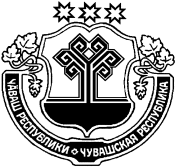 ЧУВАШСКАЯ РЕСПУБЛИКАЦИВИЛЬСКИЙ РАЙОНЧУВАШСКАЯ РЕСПУБЛИКАЦИВИЛЬСКИЙ РАЙОНÇĔРПУ РАЙОНАДМИНИСТРАЦИЙĔЙЫШǍНУ2019 ç. сентябрĕн 02-мĕшĕ № 456Çĕрпý хулиАДМИНИСТРАЦИЯЦИВИЛЬСКОГО РАЙОНАПОСТАНОВЛЕНИЕ  02 сентября  2019 года № 456г. ЦивильскАДМИНИСТРАЦИЯЦИВИЛЬСКОГО РАЙОНАПОСТАНОВЛЕНИЕ  02 сентября  2019 года № 456г. Цивильск